附件12022年淮北市中小学生田径运动会竞赛规程一、主办单位：淮北市教育局  淮北市文化旅游体育局二、时间和地点：(一)时间：2022年10月28 日—30日(二)地点： 淮北市实验高级中学三、参加办法及分组：1、比赛分高中组、初中组、小学组男女各一个组。2、濉溪县教育局可选派高中、初中、小学各三支代表队，区教育局可选派高中、初中、小学各两支代表队，市直学校可直接报名。（省、市田径传统项目学校和特色学校必须参加）3、参赛单位必须是一所学校的基层队，县区学校必须经县区教育局同意方可参赛，不得组织跨校混合队。四、运动员资格：1、各组运动员必须是本参赛单位在籍在册学生。2、市体育中学的适龄运动员，可以回原输送学校代表原学籍所在学校报名参赛。3、参赛者必须是拥有淮北市学校在校正式学籍的学生。4、不允许从外省、市引进交流运动员参加比赛。5、每名运动员只能代表一个单位参赛，如发现代表两所学校参赛者，取消其比赛资格和所在代表队的资格。6、运动员必须是思想进步、学习努力、遵守纪律，且经县级以上医务部门检查证明身体健康的适龄者。五、竞赛项目：1、高中男子组：100米、200米、400米、800米、3000米、4 × 100米接力、4 × 400米接力、110米栏（91.4厘米）、跳高、跳远、三级跳远、铅球（6千克）。2、高中女子组：100米、200米、400米、800米、1500米、4 × 100米接力、4 ×400米接力、100米栏（76厘米）、跳高、跳远、三级跳远、铅球（4千克）。3、初中男子组：100米、200米、400米、1000米、4 ×X 100米接力、4 × 400米接力、跳高、跳远、铅球（4千克）、实心球后抛（2千克）。4、初中女子组：100米 、200米 、400米 、800米 、4 × 100米接力 、4 × 400米接力、跳高 、跳远、立定跳远 、铅球（3千克）、实心球后抛（2千克）。5、小学男子组：100米、200米、400米、4 × 100米接力、跳高、跳远、垒球（周长25厘米）、实心球前抛（2千克）。6、小学女子组：60米、100米、200米、4 × 100米接力、跳高、跳远、垒球（周长25厘米）、实心球前抛（2千克）六、参赛办法：1、报名人数：每单位可报运动员男女生各8人，可报领队1人、教练2人 。2、每单位每项限报2人、每人限报2个单项，另可兼报接力。3、报名后不得无故更换运动员，需更改，须在抽签分组、编排前以书面形式向竞委会报告，经批准后方可更改。4、在报名表上报名的教练员，不得担任本次比赛的裁判员。七、竞赛办法：1、按国家体育总局审定的最新《田径竞赛规则》执行。2、报名人数不足3人的项目，则取消该项比赛。3、比赛使用器材均由大会提供。运动员号码布由大会统一编码，由各参赛单位自己印制，每个号码各印2块。号码布的规格为20X30公分，注明号码和单位。4、根据《田径竞赛规则》第四章142条4款规定，凡运动员报名确认后，无故弃权，并不能及时从检录单中除名者或不认真参加比赛者，则取消所有后续项目（包括接力）的比赛资格。5、比赛检录时，参赛运动员必须出示《运动员证》。八、奖励与计分办法：1、男、女各组别各单项分别录取前八名，不足八人参加的比赛项目减一录取。2、各单项前八名，分别按9、7、6、5、4、3、2、1计分，接力比赛加倍。3、按各单位运动员的名次得分总和，分别排列各组别男子团体、女子团体、总团体前八名；如积分相等，以第一名多者列前，依次类推。九、报名和报到：（一）报名：1.本次报名采用网上报名或手机扫描二维码进行报名。各单位在完成网上填报后可以打印报名表或手机截图打印后，将打印的纸质版报名表（一份）于2022年10月12日前加盖公章交送至市教育局体卫艺科王振平，联系电话：15241990712.同时报送运动员电子档照片及姓名至QQ信箱：65633978@qq.com。联系人：崔坤 手机18956197261。（网上报名相关事宜，请联系淮北市实验高级中学张华老师，电话：18956197055，QQ：625208487 ，网上报名流程附后。）2、报名时需交验运动员二代身份证及复印件、学籍证明。所有报名参赛人员需交纸质及电子档照片各两张。（二）报到：1、各领队（1名）、教练员（2名）、裁判员（1名）联席会于赛前2天召开。2、参赛单位所有人在比赛当天必须上交纸质版个人健康承诺书（附件2）、比赛期间参赛队员的人身意外伤害保险单原件及48小时内核酸阴性证明，否则不允许进入比赛场地。十、资格审查：（一）为了端正赛风，突出教育特色，体现以育人为宗旨的指导思想，各学校须对报名参赛的运动员资格进行认真审查，按照规程规定，严格把关，杜绝弄虚作假、冒名顶替等行为发生。（二）本次运动会设“资格、纪律监督领导小组”负责参赛运动员资格审查和纪律监督工作。“资格、纪律监督领导小组”的处理决定为最终处理意见。（三）凡对参赛运动员的资格或裁判的判决有异议提出申诉者，需分别向大会“资格、纪律监督领导小组”、仲裁委员会提交经领队签字的书面《申诉报告》。（四）凡发现冒名顶替等违反体育竞赛道德的代表队，取消全队所有比赛成绩和名次，取消精神文明运动队和优秀指导教师评选资格并通报全市；凡发现裁判员徇私舞弊，立即取消裁判资格，并通报全市。十一、裁判员和仲裁委员会：（一）裁判员主要由竞赛组织部门选派，每个代表队可派一名骨干教师担任裁判工作。（二）仲裁委员会人员组成和职责范围按《仲裁委员会条例》规定执行。十二、其他规定：（一）参加本届运动会比赛的所有人员，都必须由参赛单位在保险公司办理“人身意外伤害保险”（含比赛期间及途中）。各队报到时须向大会组委会交验保险单，否则不能参赛。（二）各代表队比赛及训练费用自理。十三、其他未尽事宜另行通知。2022年淮北市中小学田径运动会填报说明1.本次报名采用网上报名或二维码报名。网址：http://www.51ydh.net/ulogin.aspx?id=361&mask=urgggM4H二维码：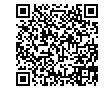 （两种报名方式任选其一，不需要都报。）2.报名开始时间从发布说明开始截至到10月12日，在此时间内可以填报，其他时间不予以填报更改。报名程序严格按照说明填报，填报错误在10月12号之前可以更改，编排完成后不予更改。              报名期间有任何不清楚事项可联系实验高级中学张华老师。电话：18956197055     QQ：625208487.报名初始密码：hbjy2022. 各学校只有教练员或领队可以更改。若列表内没有名字的学校可以在对应组别里“新..."加入，但新加入的学校报名前必须先和实验高中张华老师进行沟通，以便分配名单。7.填报时，一个单元格只能填写一名队员的姓名，切记不要多填，否则系统将默认为一名队员。